Пример программы для встречи: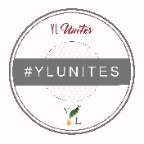 ВремяТемаСодержаниеКто15 мин.ПриветствиеДобро пожаловать на мероприятие!Создайте подходящую атмосферу, заинтересуйте аудиториюПредставьте видео, опишите концепцию основателяОрганизатор23 мин.Часть с корпоративным видеоСодержание не определеноВидео310 мин.ПризнаниеПризнание достижений присутствующих.Вехи, достижения, победители, конференции и квалификационные периоды.Поблагодарите всех, кто помог организовать мероприятиеОрганизатор43 мин.Часть с корпоративным видеоСодержание не определеноВидео53 мин.Итоги и демонстрацияПодведите итоги сообщения от руководства и продемонстрируйте видео с отзывамиОрганизатор65 мин.Часть с корпоративным видеоСодержание не определеноВидео710 мин.Опыт участниковНесколько участников обмениваются опытом/отзывами.Описание продукции (5 минут).Описание бизнеса (5 минут)Не определено85 мин.Часть с корпоративным видеоСодержание не определеноВидео93 мин.Представление следующего докладчикаПодведите итоги видео, представьте следующего докладчикаОрганизатор103 мин.Представление следующего докладчикаПодведите итоги предыдущей презентации, представьте следующего докладчика и его темуОрганизатор1115 мин.Live training—message Не определеноСообщение определяется организатором мероприятияНе определено1215 мин.Live training—message Не определеноСообщение определяется организатором мероприятияНе определено135 мин.Часть с корпоративным видеоСодержание не определеноВидео145 мин.Завершение мероприятия / призыв к действиюИспользуйте мероприятие и его материалы для общего продвижения и распространения продукции!Не определено